打开网页https://hrsspub.sz.gov.cn/rcyth/website/#/login一体化系统个人登录，选择“省政务服务网认证入口”登录。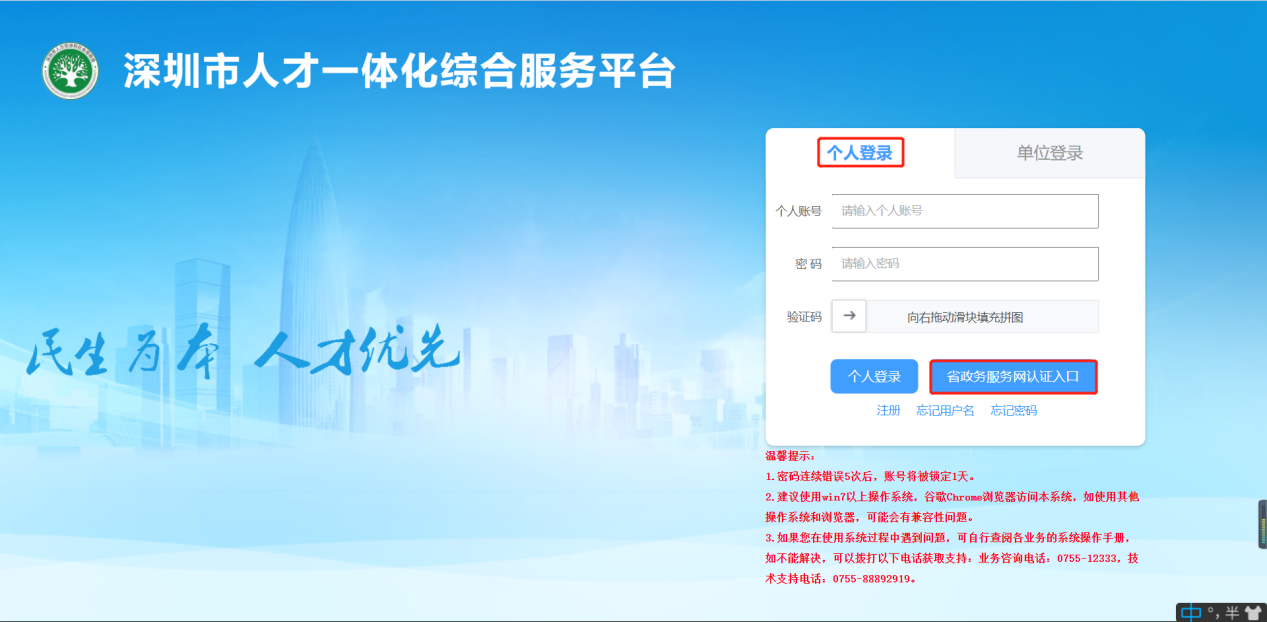 直接扫码登录或者选择“账号密码”方式登录。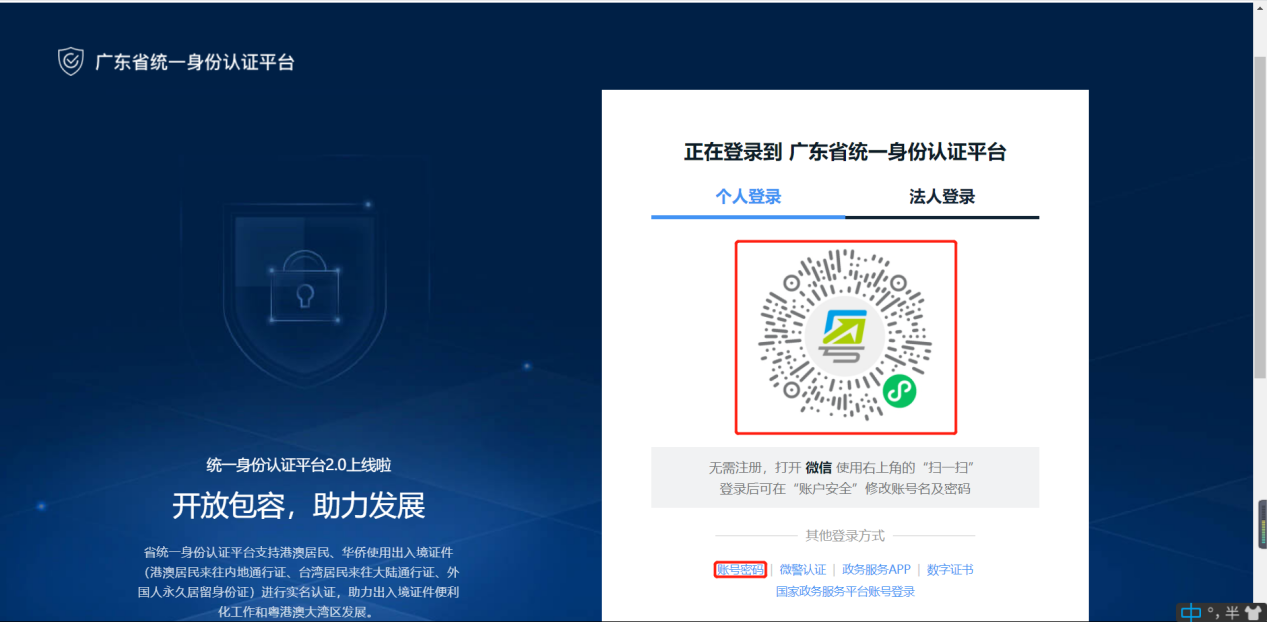 登录进去后，选择“专技人才”再选择“专家登记入库”。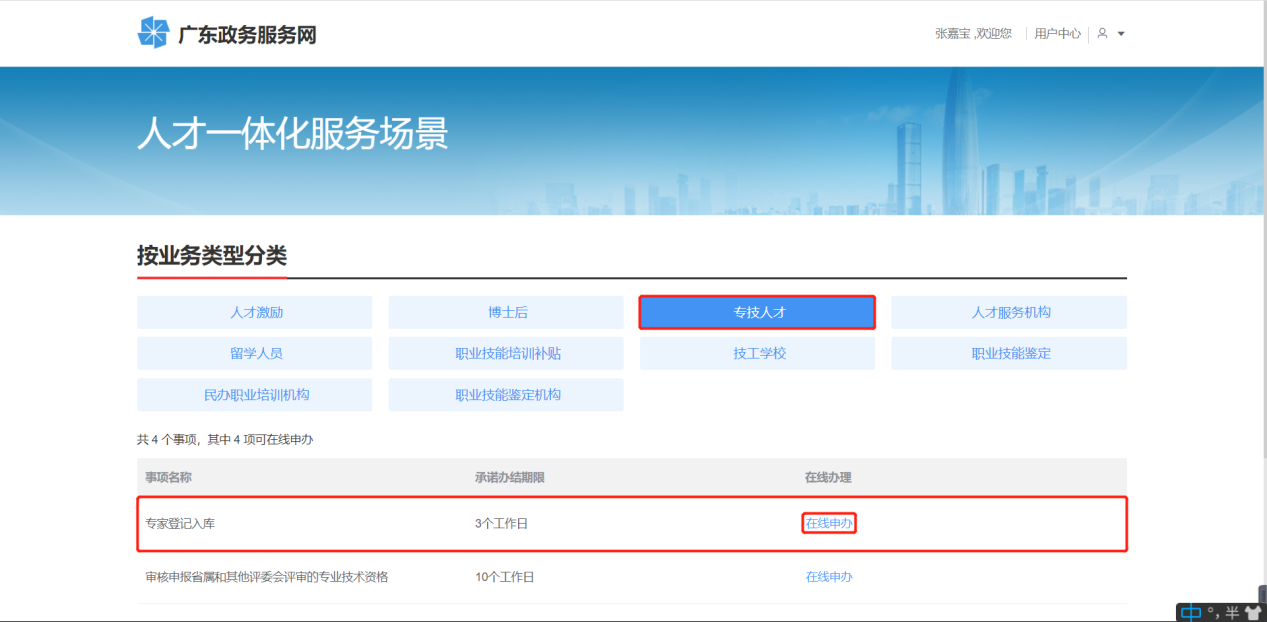 进入页面后，拉到最下面，打勾“本人已阅读并同意”，选择“下一步”。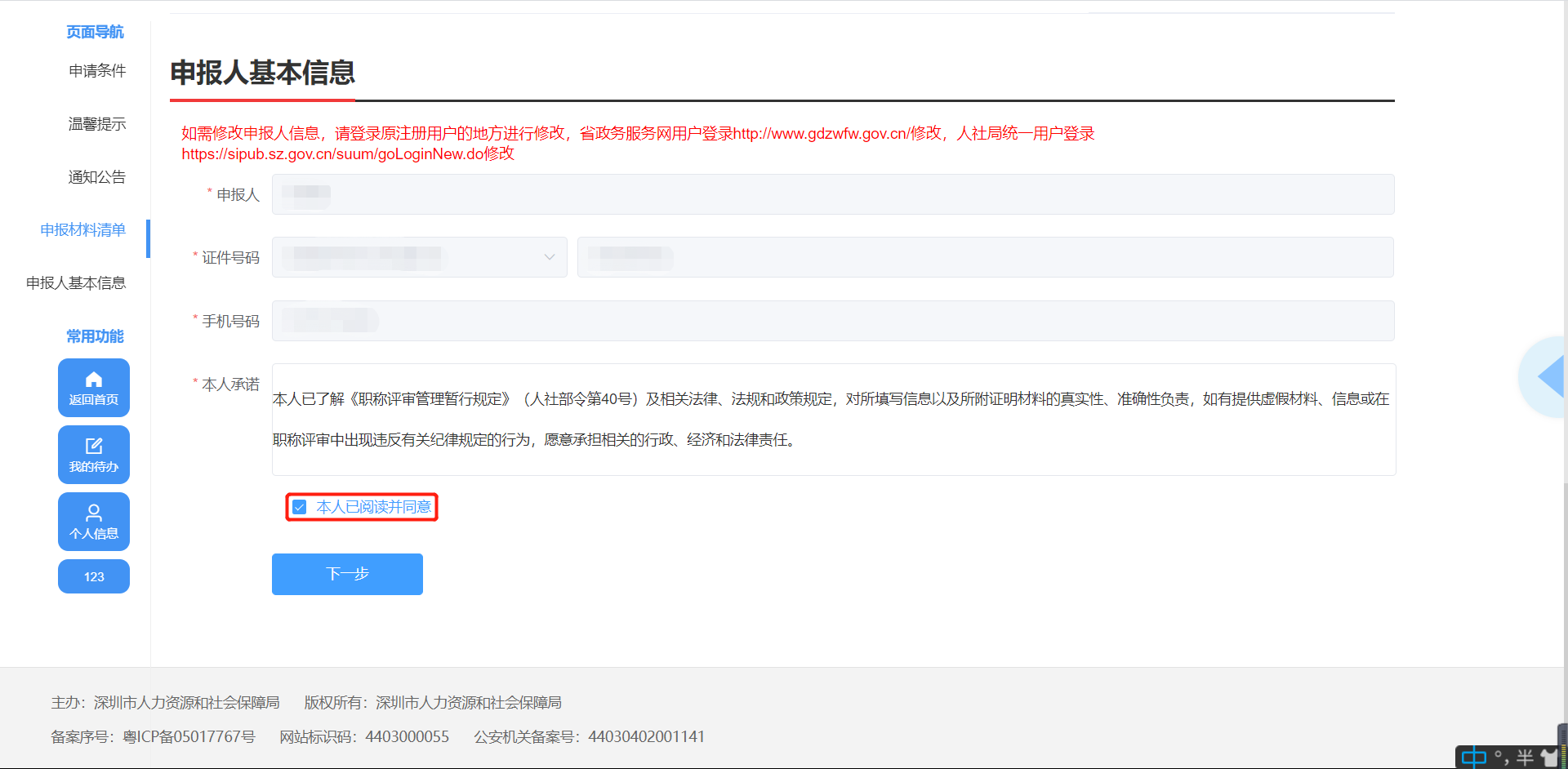 填写“基础信息”。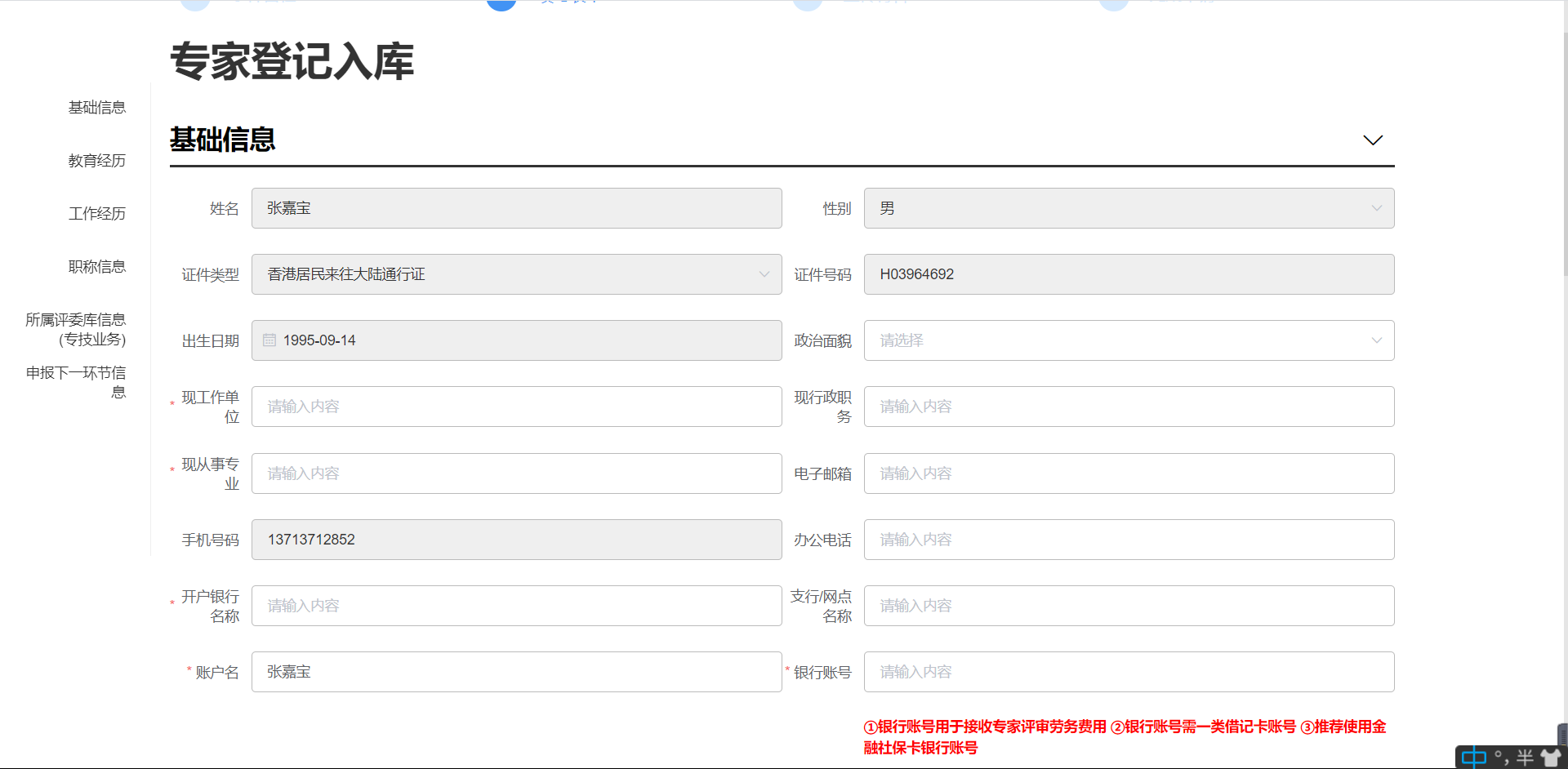 分别点击“新增”填写“教育经历”、“工作经历”、“职称信息”。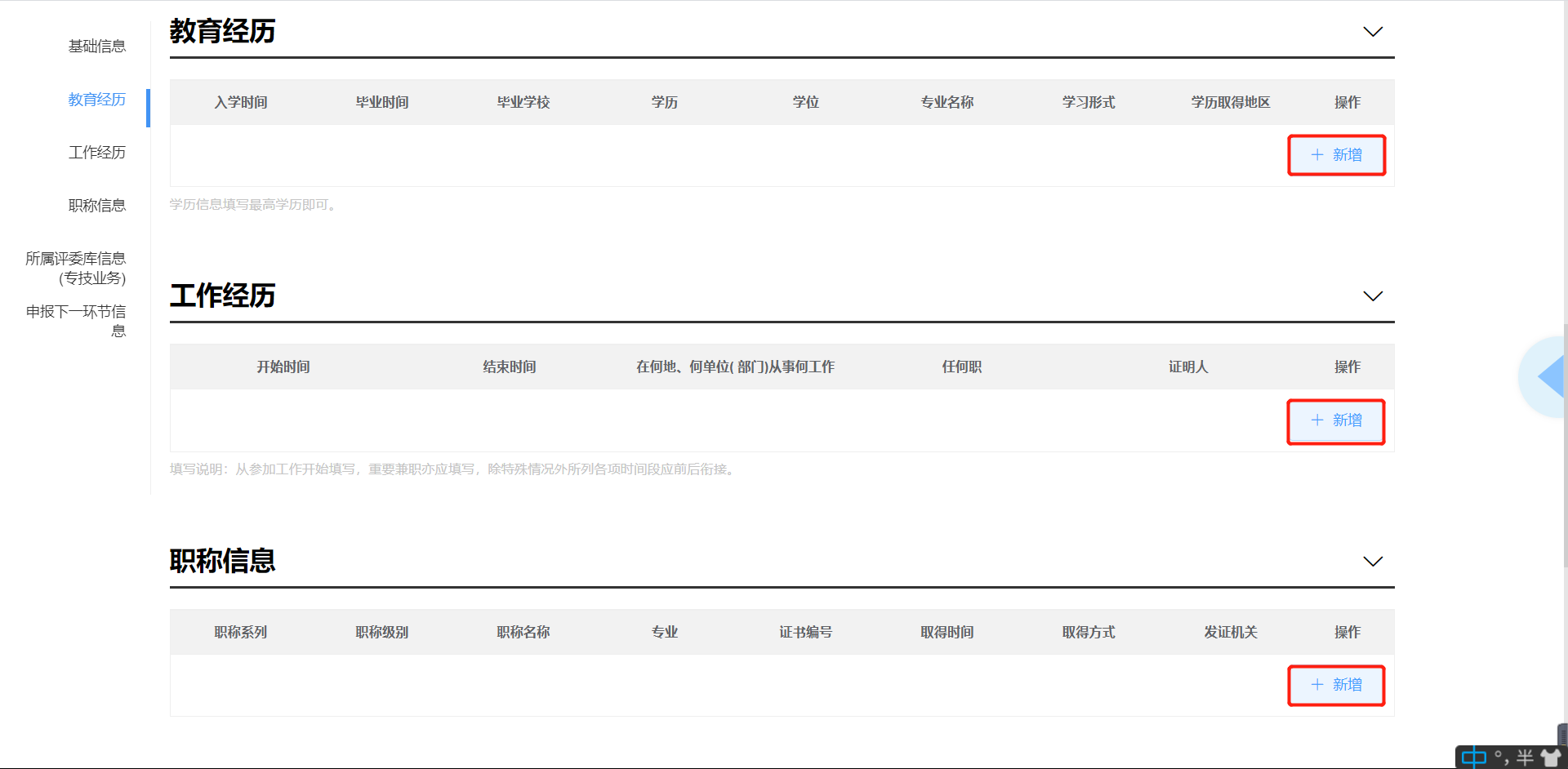 打勾“职称评审专家登记入库”，点击“新增”填写。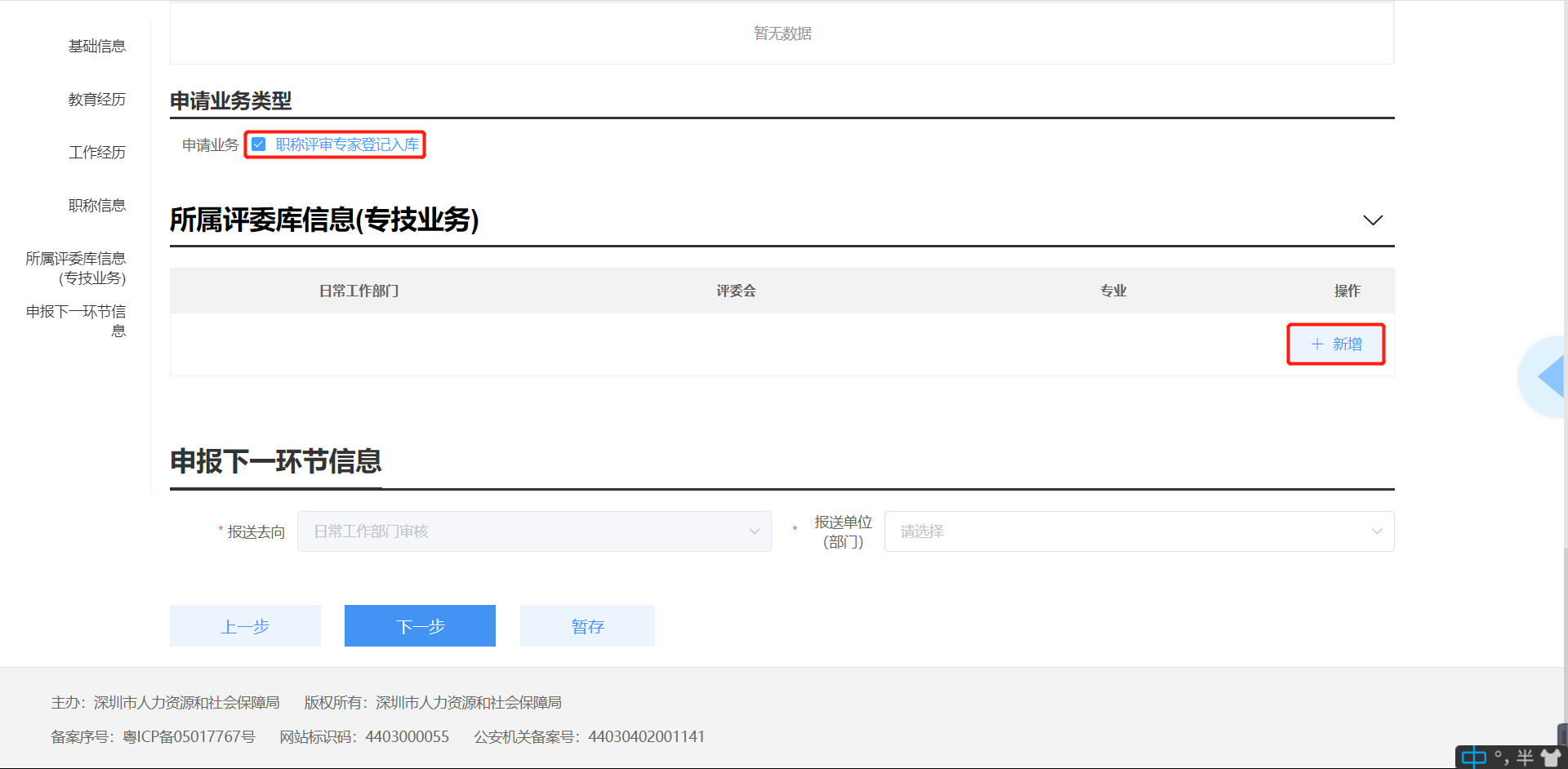 日常工作部门请选择“深圳市质量协会”，评委会请选择“深圳市质量专业高级职称评审委员会”，专业请选择“质量”，然后点击“保存”。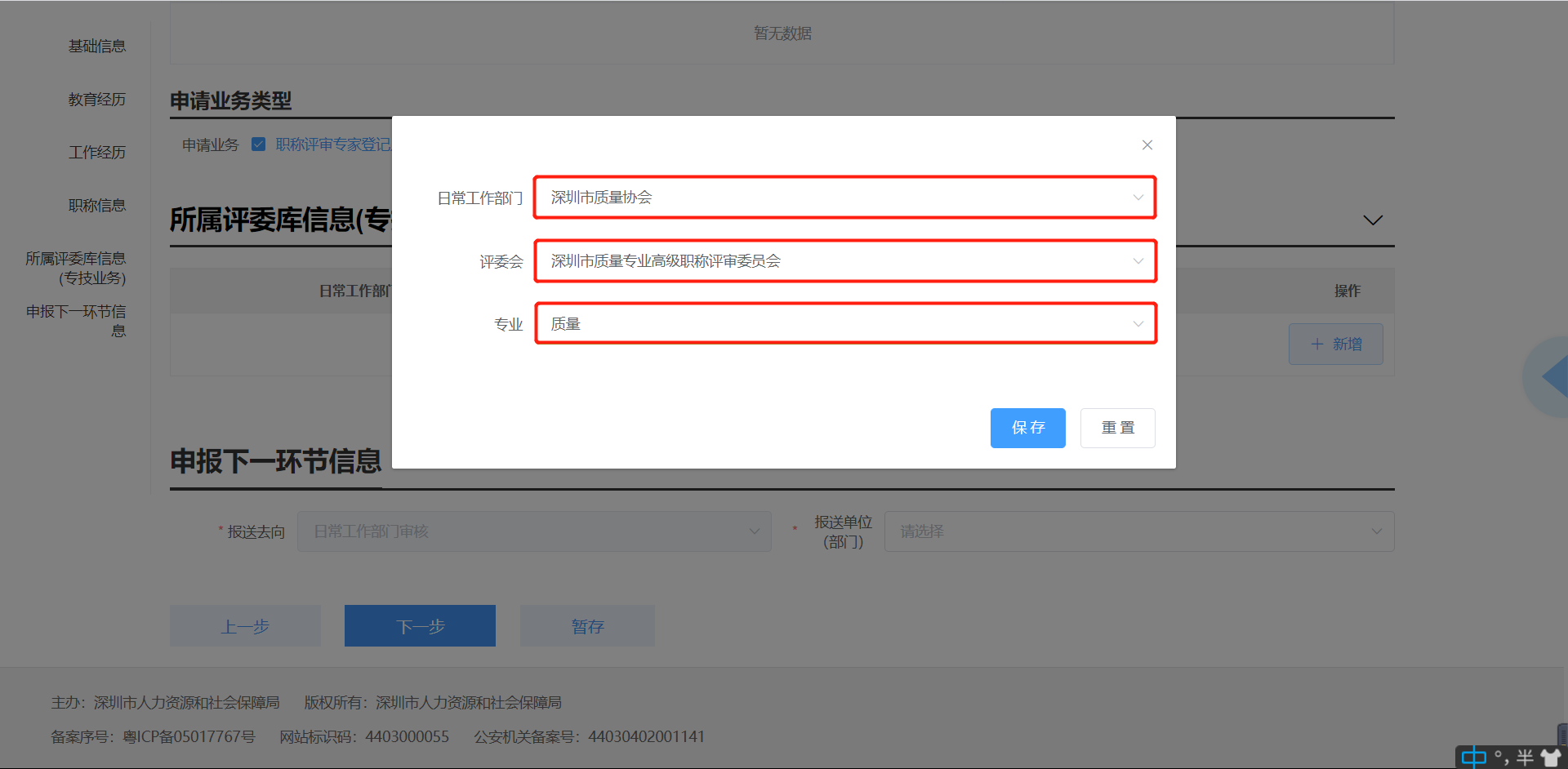 点击“下一步”进入上传材料界面。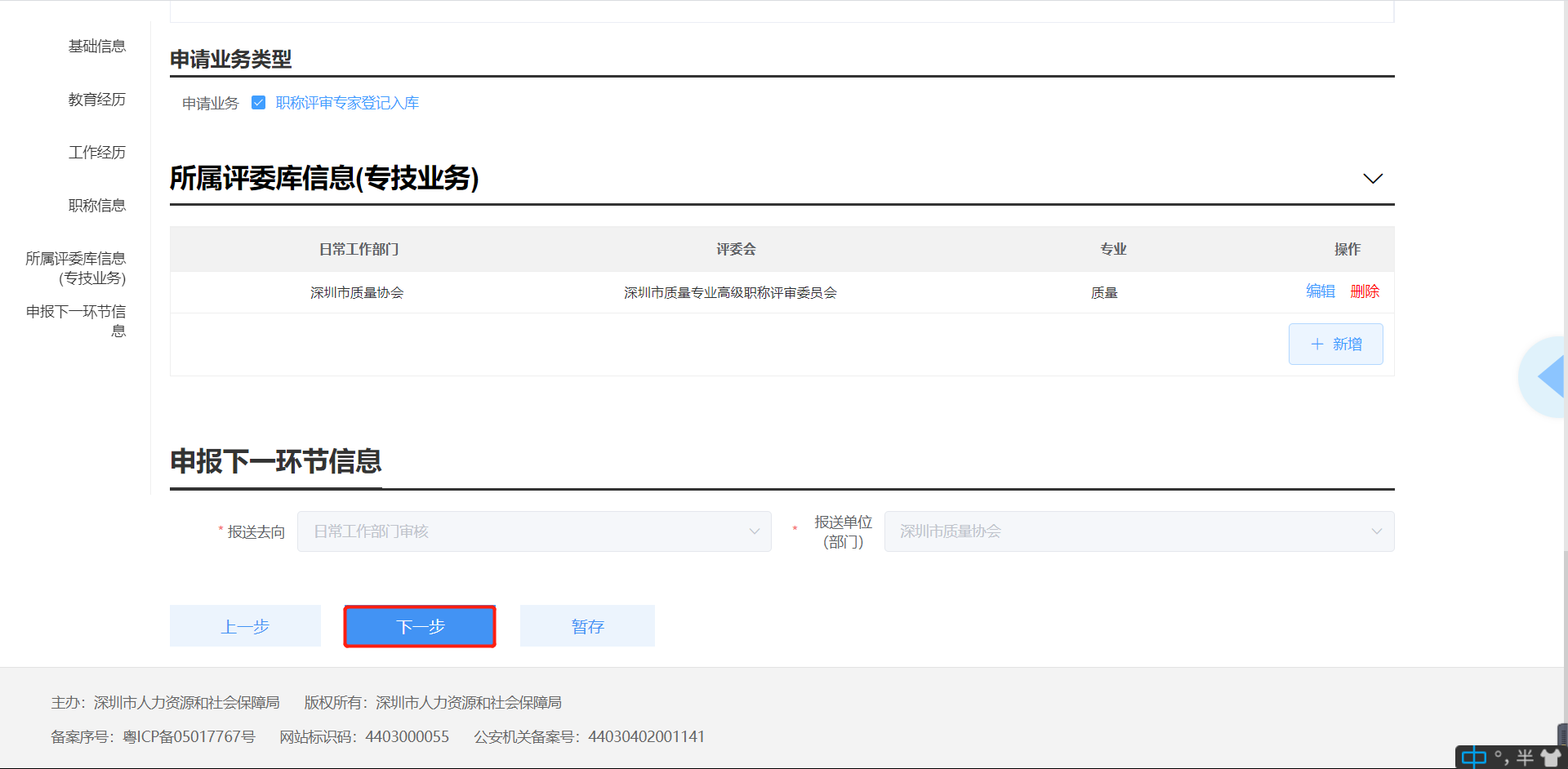 到了上传材料界面，请上传“学历证书”与“专业技术职称证书”，上传完后点击“提交”。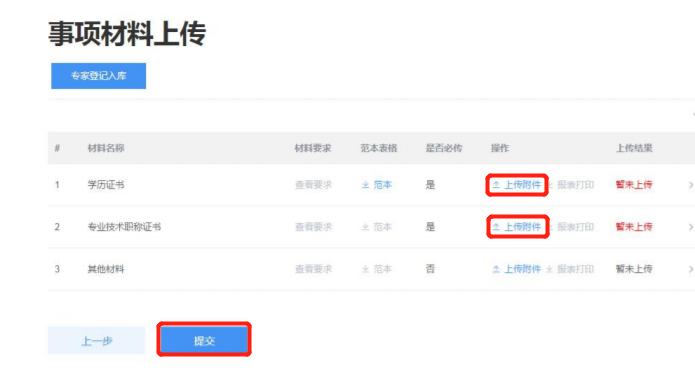 如有疑问请咨询：张老师0755-82334239、杨老师0755-83261452。